TÍTULO SUPERIOR DE ENSEÑANZAS ARTÍSTICAS	SOLICITUD DE MATRÍCULA	                CURSO:2018/2019LIQUIDACIÓN DEPRECIOS DE MATRÍCULA: (9)Indicar el porcentaje que proceda según la causa alegada en “Tipo de Matrícula”.  La matrícula quedará condicionada a la veracidad de los datos y de los requisitos legales exigidos para su formalización. 	Fecha  								FirmaCENTRO  RESADRESADRESADRESADRESADRESADRESADRESADRESADRESADRESADRESADTITULACIÓN TÍTULO SUPERIOR DE ARTE DRAMÁTICO  TÍTULO SUPERIOR DE ARTE DRAMÁTICO  TÍTULO SUPERIOR DE ARTE DRAMÁTICO  TÍTULO SUPERIOR DE ARTE DRAMÁTICO  TÍTULO SUPERIOR DE ARTE DRAMÁTICO  TÍTULO SUPERIOR DE ARTE DRAMÁTICO  TÍTULO SUPERIOR DE ARTE DRAMÁTICO  TÍTULO SUPERIOR DE ARTE DRAMÁTICO  TÍTULO SUPERIOR DE ARTE DRAMÁTICO  TÍTULO SUPERIOR DE ARTE DRAMÁTICO  TÍTULO SUPERIOR DE ARTE DRAMÁTICO  TÍTULO SUPERIOR DE ARTE DRAMÁTICO  ESPECIALIZACIÓN DATOS PERSONALES DEL SOLICITANTE DATOS PERSONALES DEL SOLICITANTE DATOS PERSONALES DEL SOLICITANTE DATOS PERSONALES DEL SOLICITANTE DATOS PERSONALES DEL SOLICITANTE DATOS PERSONALES DEL SOLICITANTE DATOS PERSONALES DEL SOLICITANTE DATOS PERSONALES DEL SOLICITANTE DATOS PERSONALES DEL SOLICITANTE DATOS PERSONALES DEL SOLICITANTE DATOS PERSONALES DEL SOLICITANTE Apellidos Apellidos Nombre Nombre Nombre Nombre Nombre Sexo Sexo DNI/NIE/Pasaporte   DNI/NIE/Pasaporte   Nacionalidad Nacionalidad Fecha de nacimiento Fecha de nacimiento Fecha de nacimiento Fecha de nacimiento Fecha de nacimiento Lugar de nacimiento Lugar de nacimiento Lugar de nacimiento Lugar de nacimiento Domicilio Domicilio Nº Portal Portal Planta Planta Puerta Municipio Municipio Código postal Código postal Código postal Código postal Provincia  Provincia  Provincia  Provincia  Provincia  Provincia  Correo electrónico Correo electrónico Teléfono Teléfono Teléfono Teléfono Teléfono Teléfono Teléfono Teléfono TIPO DE MATRÍCULA TIPO DE MATRÍCULA TIPO DE MATRÍCULA SOLICITUD DE BECA PAGO FRACCIONADO SEGURO ESCOLAREXENCIONES / BONIFICACIONES:  (Se adjuntará documentación acreditativa de la misma) EXENCIONES / BONIFICACIONES:  (Se adjuntará documentación acreditativa de la misma) EXENCIONES / BONIFICACIONES:  (Se adjuntará documentación acreditativa de la misma) 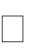 Por Familia numerosa General (50%) Por Familia numerosa Especial (100%) Víctimas del terrorismo(100%) Por  … créditos  con matrícula de honor (100 %) Por renta per cápita familiar hasta 15.000 € (95%) Por renta per cápita familiar5de 15.001 a 50.000 € (90%) Por renta per cápita familiar5 de 50.001 a100.000 € (85%) Otras: …………………………………………………   (….%) Por Familia numerosa General (50%) Por Familia numerosa Especial (100%) Víctimas del terrorismo(100%) Por  … créditos  con matrícula de honor (100 %) Por renta per cápita familiar hasta 15.000 € (95%) Por renta per cápita familiar5de 15.001 a 50.000 € (90%) Por renta per cápita familiar5 de 50.001 a100.000 € (85%) Otras: …………………………………………………   (….%) Por Familia numerosa General (50%) Por Familia numerosa Especial (100%) Víctimas del terrorismo(100%) Por  … créditos  con matrícula de honor (100 %) Por renta per cápita familiar hasta 15.000 € (95%) Por renta per cápita familiar5de 15.001 a 50.000 € (90%) Por renta per cápita familiar5 de 50.001 a100.000 € (85%) Otras: …………………………………………………   (….%) Por Familia numerosa General (50%) Por Familia numerosa Especial (100%) Víctimas del terrorismo(100%) Por  … créditos  con matrícula de honor (100 %) Por renta per cápita familiar hasta 15.000 € (95%) Por renta per cápita familiar5de 15.001 a 50.000 € (90%) Por renta per cápita familiar5 de 50.001 a100.000 € (85%) Otras: …………………………………………………   (….%) Por Familia numerosa General (50%) Por Familia numerosa Especial (100%) Víctimas del terrorismo(100%) Por  … créditos  con matrícula de honor (100 %) Por renta per cápita familiar hasta 15.000 € (95%) Por renta per cápita familiar5de 15.001 a 50.000 € (90%) Por renta per cápita familiar5 de 50.001 a100.000 € (85%) Otras: …………………………………………………   (….%) Por Familia numerosa General (50%) Por Familia numerosa Especial (100%) Víctimas del terrorismo(100%) Por  … créditos  con matrícula de honor (100 %) Por renta per cápita familiar hasta 15.000 € (95%) Por renta per cápita familiar5de 15.001 a 50.000 € (90%) Por renta per cápita familiar5 de 50.001 a100.000 € (85%) Otras: …………………………………………………   (….%) Por Familia numerosa General (50%) Por Familia numerosa Especial (100%) Víctimas del terrorismo(100%) Por  … créditos  con matrícula de honor (100 %) Por renta per cápita familiar hasta 15.000 € (95%) Por renta per cápita familiar5de 15.001 a 50.000 € (90%) Por renta per cápita familiar5 de 50.001 a100.000 € (85%) Otras: …………………………………………………   (….%) ASIGNATURAS DE LAS QUE EL SOLICITANTE SE MATRICULA POR PRIMERA VEZ  (Incluir relación de asignaturas reconocidas con indicación “REC”) (Incluir relación de asignaturas con solicitud de reconocimiento de créditos con indicación “SOL.REC”)CARÁCTERCURSO CRÉDITOS ECTS ASIGNATURAS DE LAS QUE EL SOLICITANTE SE MATRICULA POR SEGUNDA VEZ(Incluir relación de asignaturas reconocidas con indicación “REC”) (Incluir relación de asignaturas con solicitud de reconocimiento de créditos con indicación “SOL.REC”)CARÁCTER 7CURSOCRÉDITOS ECTSASIGNATURAS DE MATRÍCULA EXCEPCIONAL CARÁCTER 7CURSO CRÉDITOS ECTS CONCEPTO PRECIO Nº CRÉDITOS (Excluir créditos pendientes de reconocimiento) % Bonificación renta p/cápita familiar  IMPORTE € 1ª Matrícula 157,03 €/ crédito 2ª Matrícula 196,29 €/ crédito. Matrícula Excepcional 235,54 €/ crédito. Servicios Administrativos19 €  19€ SUBTOTAL SUBTOTAL Exención por créditos con matrícula de honor Exención por créditos con matrícula de honor Nº de créditos con exención: … -  Exención por otras causas (9) Exención por otras causas (9)% sobre el Subtotal: … - TOTAL  LIQUIDACIÓN TOTAL  LIQUIDACIÓN TOTAL  LIQUIDACIÓN TOTAL  LIQUIDACIÓN AUTORIZACIÓN PARA LA GRABACIÓN DE EXÁMENES AUTORIZACIÓN PARA LA GRABACIÓN DE EXÁMENES AUTORIZACIÓN PARA LA GRABACIÓN DE EXÁMENES AUTORIZACIÓN PARA LA GRABACIÓN DE EXÁMENES AUTORIZACIÓN PARA LA GRABACIÓN DE EXÁMENES Los exámenes orales o aquellos que requieran por parte del alumno la realización de algún tipo de actividad podrán ser registrados mediante sistema de grabación de audio o vídeo, teniendo en cuenta los criterios de evaluación y las competencias establecidas para la asignatura en la guía docente correspondiente.Dicha grabación se realizará con finalidad exclusivamente académica y estará sujeta a la legislación vigente en materia de protección de datos. En todo caso, se destruirá una vez transcurrido el periodo de reclamación. Si no autoriza la grabación, se entenderá que el alumno renuncia a la posibilidad de reclamar posteriormente la calificación de las partes correspondientes a dicha actividad. Los exámenes orales o aquellos que requieran por parte del alumno la realización de algún tipo de actividad podrán ser registrados mediante sistema de grabación de audio o vídeo, teniendo en cuenta los criterios de evaluación y las competencias establecidas para la asignatura en la guía docente correspondiente.Dicha grabación se realizará con finalidad exclusivamente académica y estará sujeta a la legislación vigente en materia de protección de datos. En todo caso, se destruirá una vez transcurrido el periodo de reclamación. Si no autoriza la grabación, se entenderá que el alumno renuncia a la posibilidad de reclamar posteriormente la calificación de las partes correspondientes a dicha actividad. Los exámenes orales o aquellos que requieran por parte del alumno la realización de algún tipo de actividad podrán ser registrados mediante sistema de grabación de audio o vídeo, teniendo en cuenta los criterios de evaluación y las competencias establecidas para la asignatura en la guía docente correspondiente.Dicha grabación se realizará con finalidad exclusivamente académica y estará sujeta a la legislación vigente en materia de protección de datos. En todo caso, se destruirá una vez transcurrido el periodo de reclamación. Si no autoriza la grabación, se entenderá que el alumno renuncia a la posibilidad de reclamar posteriormente la calificación de las partes correspondientes a dicha actividad. Los exámenes orales o aquellos que requieran por parte del alumno la realización de algún tipo de actividad podrán ser registrados mediante sistema de grabación de audio o vídeo, teniendo en cuenta los criterios de evaluación y las competencias establecidas para la asignatura en la guía docente correspondiente.Dicha grabación se realizará con finalidad exclusivamente académica y estará sujeta a la legislación vigente en materia de protección de datos. En todo caso, se destruirá una vez transcurrido el periodo de reclamación. Si no autoriza la grabación, se entenderá que el alumno renuncia a la posibilidad de reclamar posteriormente la calificación de las partes correspondientes a dicha actividad. Los exámenes orales o aquellos que requieran por parte del alumno la realización de algún tipo de actividad podrán ser registrados mediante sistema de grabación de audio o vídeo, teniendo en cuenta los criterios de evaluación y las competencias establecidas para la asignatura en la guía docente correspondiente.Dicha grabación se realizará con finalidad exclusivamente académica y estará sujeta a la legislación vigente en materia de protección de datos. En todo caso, se destruirá una vez transcurrido el periodo de reclamación. Si no autoriza la grabación, se entenderá que el alumno renuncia a la posibilidad de reclamar posteriormente la calificación de las partes correspondientes a dicha actividad. Autorizo la grabaciónNo autorizo la grabación Autorizo  al centro ………………………………………………..… a que informe de mis datos y contacto del email o teléfono que facilito a tal efecto, para ofertas culturales, educativas y laborales. Autorizo  al centro ………………………………………………..… a que informe de mis datos y contacto del email o teléfono que facilito a tal efecto, para ofertas culturales, educativas y laborales. Autorizo  al centro ………………………………………………..… a que informe de mis datos y contacto del email o teléfono que facilito a tal efecto, para ofertas culturales, educativas y laborales. Autorizo  al centro ………………………………………………..… a que informe de mis datos y contacto del email o teléfono que facilito a tal efecto, para ofertas culturales, educativas y laborales. Autorizo  al centro ………………………………………………..… a que informe de mis datos y contacto del email o teléfono que facilito a tal efecto, para ofertas culturales, educativas y laborales. AUTORIZACIÓN PARA LA DIFUSIÓN DE IMÁGENES No deseo ser incluido en imágenes o grabaciones difundidas por el centro, aun cuando la difusión se realice con finalidades de promoción de las enseñanzas o de la actividad educativa del centroNo deseo que imágenes o grabaciones sobre mis trabajos realizados como alumno de este centro sean difundidas por el centro, aun cuando la difusión se realice con finalidades de promoción de las enseñanzas o de la actividad educativa del centro